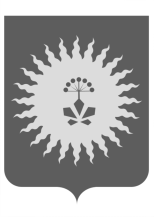 АДМИНИСТРАЦИЯ                                           АНУЧИНСКОГО МУНИЦИПАЛЬНОГО ОКРУГАПРИМОРСКОГО КРАЯП О С Т А Н О В Л Е Н И ЕО присвоении квалификационных категорий спортивных судей Анучинского муниципального округаВ соответствии с пунктом 26 ст. 15 131-ФЗ «Об общих принципах организации местного самоуправления в РФ», во исполнение постановления Администрации Анучинского муниципального округа от 10.06.2022 г. № 531-НПА  «Об утверждении административного регламента предоставления муниципальной услуги «Присвоение спортивных разрядов и квалификационных категорий спортивных судей», на основании протокола № 1 заседания комиссии по присвоению третьей квалификационной категории спортивного судьи по легкой атлетике и волейболу тренерам-преподавателям Анучинского муниципального округа от 18.10.2022 г., администрация Анучинского муниципального округа ПОСТАНОВЛЯЕТ:Присвоить третью квалификационную категорию спортивного судьи по легкой атлетике следующим тренерам-преподавателям ДЮСШ с. Анучино сроком на 1 год:Кирсанову Денису Евгеньевичу,Баутдинову Игорю Мунировичу,Рафальской Марии Николаевне,Ивасик Сергею Васильевичу,Михаенкову Владимиру Николаевичу,Кузнецовой Наталье Алексеевне,Маклакову Александру Сергеевичу.Присвоить третью квалификационную категорию спортивного судьи по волейболу  сроком на 1 год:Третьякову Алексею Евгеньевичу,Байда Людмиле Николаевне,Михаенкову Владимиру Николаевичу.3. Общему отделу администрации Анучинского муниципального округа (Бурдейная С.В.) опубликовать настоящее постановление в средствах массовой информации (СМИ) и на официальном сайте администрации Анучинского муниципального округа в телекоммуникационной сети «Интернет».          4. Контроль за выполнением настоящего постановления возложить на первого заместителя главы администрации Анучинского муниципального района Янчука А.Я. Глава Анучинского муниципального округа                                                         С.А. Понуровский27.10.2022 г.                         с.Анучино№     956-па 